Wildlachs in Ahornsirup-Marinade mit Tomaten-Salat………………..……………………………………………….…….…Zutaten für 4 Personen: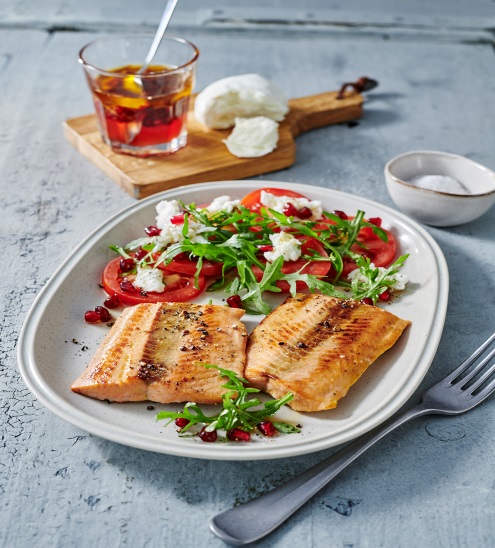 Fisch:4 Stücke Alaska Wildlachsfilet, ohne Haut (ca. 800 g)Marinade:2 ½ EL kanadischer AhornsirupJe 1 TL mittelscharfer und süßer Senf2 EL OlivenölDressing:2 EL Olivenöl1 Granatapfel1 EL Walnussöl5 EL roter Traubensaft2-3 TL HimbeeressigSalat:600 g Tomaten80 g Rucola400 g BüffelmozzarellaFeines Meersalz, frisch gemahlener bunter PfefferZubereitung:Wildlachs waschen und trocken tupfen. Für die Marinade 2 EL Ahornsirup, Senf und 2 EL Olivenöl verrühren und mit Salz und Pfeffer würzen. Wildlachs damit bestreichen und kurze Zeit kalt stellen. Für das Salatdressing Granatapfel halbieren, die Kerne herauslösen und dabei den Saft auffangen. Übriges Olivenöl, restlichen Ahornsirup, Walnussöl, Traubensaft, Essig, Granatapfelkerne und -saft verrühren und mit Salz und Pfeffer würzen. Für den Salat Tomaten waschen, Stielansatz entfernen, die Tomaten in Scheiben schneiden und dekorativ auf 4 Tellern anrichten. Rucola waschen, trocken schleudern, in mundgerechte Stücke zupfen und mit zu den Tomaten geben. Mozzarella abtropfen lassen, grob zerzupfen und auf der Tomaten-Rucola-Mischung anrichten. Wildlachs in einer heißen beschichteten Pfanne 10-15 Minuten braten und während des Bratens mit der übrigen Marinade bestreichen. Den Salat mit dem Dressing beträufeln, Wildlachs anlegen und servieren. Zubereitungszeit: ca. 40 minNährwerte:Energie: 850 kcal/ 3570 kJEiweiß: 60 gFett: 57 gKohlehydrate: 24 g